Modalités d’inscriptionLe colloque ‘Innovations métallurgiques pour l’industrie de la défense’ se tient dans les locaux de l’Institut des Hautes Etudes de la Défense Nationale  (Ecole Militaire,75007 Paris, amphithéâtre Des Vallières). Le nombre des places est limité à 180 et l’accès est soumis à la validation de la Direction Générale de l’Armement.  C’est pourquoi l’inscription se fait en deux temps :
- préinscription auprès du Cercle d’Etudes des Métaux avec le bulletin ci-après,
- confirmation de l’inscription après validation et règlement des frais de participation ci-dessous:
Prix spécial adhérents au Cercle d’Etudes des Métaux ou à la Société Française de Métallurgie et de Matériaux : 150 €
Prix non membre : 200 €
Prix étudiant : 100 € 
Pauses et buffet sont compris dans ce montant. En cas d’annulation moins de huit jours francs  avant la manifestation, la somme reste due au CEM.
Le règlement se fera uniquement par virement bancaire au Cercle d’Etudes des Métaux, compte :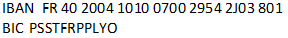 …………………………………………………………………………………………………………………………………………………………….Journée ‘Innovations métallurgiques pour l’industrie de la défense, Paris le 29 mars 2018Bulletin de préinscription
à retourner au Cercle d’Etudes des Métaux avant le 28 février 2018
Par mail : cemetaux@emse.fr         Par courrier postal : Cercle d’Etudes des Métaux 
158 cours Fauriel  CS 62362  F-42023 Saint-Etienne  cedex2  Nom ………………………………Prénom……………………………….
E-mail *………………………….Tél………………………………………..
*ObligatoireNationalité……………………………………………………………………..
Adresse…………………..........................................................
Code postal……..Ville……………………….Pays……………………..Date et signature                                  Cachet de la SociétéLa manifestation n’entre pas dans le cadre de la formation professionnelle au sens de la loi n°71-575 du 16 juillet 1971.